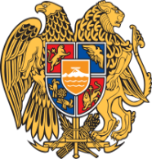 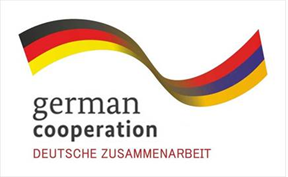 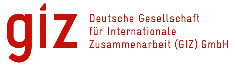 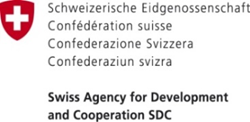 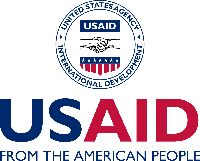 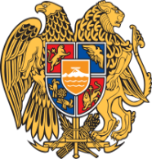 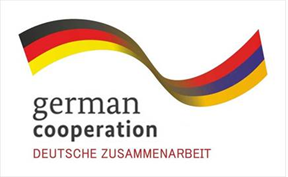 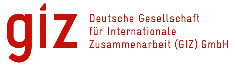 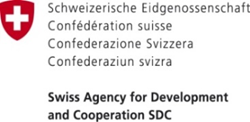 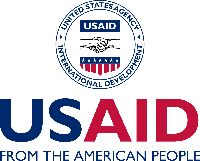 Համայնքի զարգացման հեռանկարը 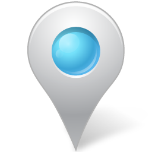 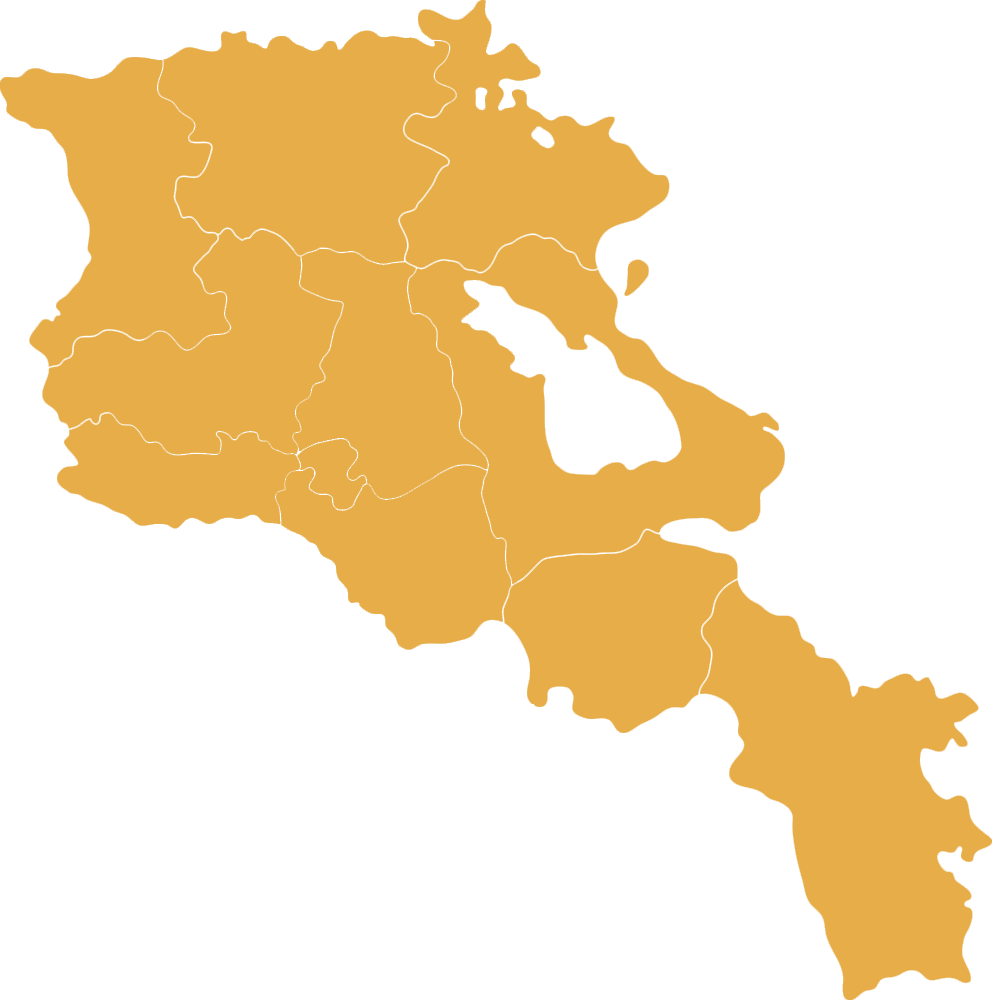 Ջրվեժ Ջրվեժը վաղը՝Բնակլիմայական բարենպաստ պայմանների ֆոնին զարգացած են գյուղատնտեսությունը, անասնապահությունն ու այգեգործությունը, արտադրվում են գյուղմթերքներ, գործում են գյուղմթերքների վերամշակման արտադրամասեր (միս, կաթ, պանիր, կաթնամթերք, միրգ, պահածո, չիր․․․)։Հիմնված են սառնարանային տնտեսություններ, որտեղ պահվում են ինչպես համայնքում արտադրված մրգերը, պտուղները, այնպես էլ՝ ներմուծված գյուղմթերքները։Գործում են սննդամթերքների արտադրություններ՝ հացաբուլկեղեն, մսամթերք, թռչնամիս և այլն։Վերագործարկվել և զարգացել է տեքստիլ արդյունաբերության ոլորտը, զարգացած է թղթի վերամշակման ոլորտը,  գործում են տոպրակների, անձեռոցիկների և այլ արտադրություններ։ Հիմնված է աղբի վերամշակման արտադրամաս։Համայնքում վերականգնված է զենքերի արտադրությունը։Ժամանակակից ստանդարտներին համապատասխան սպորտային համալիրի առկայություն, որտեղ մարզվում են տարբեր սերնդի ներկայացուցիչներ։Տեղադրված են արևային էլ․ էներգիայի կայաններ, զարգացած է այլընտրանքային էներգիայի ստացման ոլորտը։Գործում են տարբեր խորհրդատվական ծառայություններ մատուցող արհեստավարժ ընկերություններ (իրավաբանական, հոգեբանական, տնտեսագիտական և այլն)։Գործում են կերամիկական իրերի արտադրություններ, գործում է կավագործության ուսուցման խմբակ։ Համայնքն ունի բավարար հումքի պաշարներ, քարամշակման ոլորտը ևս վերակենդանացել է և զարգացել։Համայնքը ներկայացված է տուրիզմի ոլորտում և զարգանում է այդ ուղղությամբ։Գործում է ծերերի խնամքի կենտրոն,  որտեղ հոգ է տարվում միայնակ ծերերի մասին, տրամադրվում է սնունդ, կազմակերպվում է նրանց առօրյան։Հագեցած մշակույթի տունն ունի երաժշտական դասարաններ, բալետային ներկայացումներ, միջոցառումներ, մրցումներ և այլն։Գործում է ժամանակակից դպրոց, որտեղ կան արտադասարանային պարապմունքներ, արհեստագործություն, կարիքավոր երեխաների համար հատուկ դասարաններ (աշակերտների 20%-ը աուտիզմի տարբեր աստիճանների խնդիր ունեն), վերականգնողական դասարաններ, կահավորված սպորտային դահլիճներ։Կա անհրաժեշտ բոլոր սարքավորումներով ապահովված, վերապատրաստված բուժանձնակազմով համալրված բժշկական կենտրոն։Համայնքն ապահովված է բոլոր ենթակառուցվածքներով՝ ասֆալտապատ և  լուսավոր ճանապարհներ, խմելու և ոռոգման ջրագիծ, կոյուղի և այլն։ Կառուցված են խաղահրապարակներ և այգիներ մանուկների և երիտասարդների ժամանցը գեղեցկացնելու համար։ Գործում է սպորտային դպրոց՝ պրոֆեսիոնալ խմբակներով։Գործում են ժամանակակից և երեխաների անվտանգության պայմաններով հագեցած մանկապարտեզներ։Հասարակական կյանքով հետաքրքրվող, իրազեկ քաղաքացիներ են ապրում համայնքում։ՆպատակներԲարենպաստ գործարար միջավայրի ձևավորումԲնակչության ինքնագիտակցության բարձրացում, քաղաքացիական հասարակության ձևավորում, ինտեգրում համայնքի կառավարման և զարգացման գործընթացումՏնտեսական, սոցիալական և տուրիզմի ենթակառուցվածքների զարգացում։ԳործողությունՊատասխանատուԵրկարաժամկետ և ցածր տոկոսադրույքով վարկերի տրամադրում ձեռներեցներինԿառավարություն, բանկերՍկսնակ բիզնեսին սկզբնական շրջանում հարկային որոշակի արտոնություններԿառավարություն, ՊԵԿՀամայնքի տնտեսական գրավչության բացահայտում և ներկայացում գործարար համայնքինԱջակից կառույցներ, ՏԻՄՀամայնքի պաշտոնական կայքում գործարարների մասին ինֆորմացիայի տեղադրում (որոշակի վճարի կամ ներդրման դիմաց)ՏԻՄԳործողությունՊատասխանատուԲնակիչների կողմից հարկային պարտավորությունների պարտաճանաչ կատարում, արդեն դպրոցներում պատասխանատու և գիտակից քաղաքացու ձևավորումՏԻՄ, հասարակական կազմակերպություններ, դպրոցներ, հանրային կառույցներՀամայնքի պոտենցիալի և գրավչությունների ներկայացում  ներդրողների և գործարարների շրջանակում, արտերկրում գործընկերների հայտնաբերում, ձեռներեցների հետ ակտիվ կապերի ստեղծումՏԻՄ, գործարարներ, կառավարությունՀիմնադրամի ստեղծում և ծրագրերի իրականացում ՏԻՄ, հասարակական ակտիվ սեկտոր, ուսուցիչներ․․․ԳործողությունՊատասխանատուԵնթակառուցվածքների զարգացման համար պետության կողմից տրամադրվող սուբվենցիաների ավելացումԿառավարությունՏնտեսական և սոցիալական ծրագրերի մշակում և ներկայացում կառավարությանը, ֆինանսավորման այլ կառույցներիՏԻՄԾրագրերի մշակման ոլորտում մասնագիտացում ՏԻՄ, աջակից կառույցներ